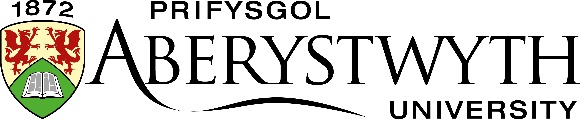 Teitl y Cynllun Cliciwch i deipio testun.Enw'r AseswrCliciwch i deipio testun.Llofnod (caniateir llofnod wedi'i sganio) Cliciwch i deipio testun.DyddiadAdroddiad yr Aseswr i'r Panel CymeradwyoAdroddiad yr Aseswr i'r Panel CymeradwyoAdroddiad yr Aseswr i'r Panel Cymeradwyo1.A roddwyd digon o ddogfennau ichi ar gyfer barnu dilysrwydd a chydlyniad y cynlluniau arfaethedig?DO ☐     NADDO    ☐Cliciwch i deipio testun.Cliciwch i deipio testun.Cliciwch i deipio testun.2.A gawsoch eich bodloni bod y cynllun arfaethedig yn ymgysylltu â'r Datganiad Meincnod Pwnc ASA perthnasol ac unrhyw ddatganiadau meincnod allanol eraill sy'n berthnasol i'r pwnc, e.e. gofynion cyrff proffesiynol?  DO ☐     NADDO    ☐Cliciwch i deipio testun.Cliciwch i deipio testun.Cliciwch i deipio testun.3.A gawsoch eich bodloni bod lefel y cynllun arfaethedig yn cysylltu'n briodol â Fframwaith Cymwysterau Addysg Uwch yr ASA?  DO ☐     NADDO    ☐Cliciwch i deipio testun.Cliciwch i deipio testun.Cliciwch i deipio testun.4.A oes gennych unrhyw sylwadau penodol ar y pwyntiau canlynol, y bydd y panel yn eu hystyried yn fanwl:i) A oes tystiolaeth bod galw am y cynllun ac a yw'r gofynion mynediad ar lefel briodol?ii) A yw cynnwys a chynllun y cwricwlwm yn briodol i ganlyniadau dysgu arfaethedig y cynllun? iii) A yw'r maes llafur wedi'i drefnu fel bod y gofynion ar y dysgwr yn nhermau her ddeallusol, sgiliau, gwybodaeth, cysyniadoli, ac annibyniaeth wrth ddysgu yn cynyddu'n gyson?iv) A yw'r drefn asesu yn addas i fesur graddfa cyflawni'r canlyniadau arfaethedig?v) A oes tystiolaeth o ymgynghori allanol digonol wrth ddatblygu'r cynllun?vi) A oes adnoddau digonol, h.y. staff, llyfrgell, TG, ac unrhyw ofynion arbenigol, i ddarparu'r cynllun yn effeithiol? vii) A oes gan y cynllun unrhyw nodweddion a fydd ag oblygiadau o ran ymarferoldeb, rheoli neu gyflenwi, neu o ran rheoliadau'r Brifysgol?   A oes gennych unrhyw sylwadau penodol ar y pwyntiau canlynol, y bydd y panel yn eu hystyried yn fanwl:i) A oes tystiolaeth bod galw am y cynllun ac a yw'r gofynion mynediad ar lefel briodol?ii) A yw cynnwys a chynllun y cwricwlwm yn briodol i ganlyniadau dysgu arfaethedig y cynllun? iii) A yw'r maes llafur wedi'i drefnu fel bod y gofynion ar y dysgwr yn nhermau her ddeallusol, sgiliau, gwybodaeth, cysyniadoli, ac annibyniaeth wrth ddysgu yn cynyddu'n gyson?iv) A yw'r drefn asesu yn addas i fesur graddfa cyflawni'r canlyniadau arfaethedig?v) A oes tystiolaeth o ymgynghori allanol digonol wrth ddatblygu'r cynllun?vi) A oes adnoddau digonol, h.y. staff, llyfrgell, TG, ac unrhyw ofynion arbenigol, i ddarparu'r cynllun yn effeithiol? vii) A oes gan y cynllun unrhyw nodweddion a fydd ag oblygiadau o ran ymarferoldeb, rheoli neu gyflenwi, neu o ran rheoliadau'r Brifysgol?   Cliciwch i deipio testun.Cliciwch i deipio testun.Cliciwch i deipio testun.5.1A ydych chi'n argymell i'r Panel gymeradwyo'r cynllun?YDW ☐     NAC YDW    ☐Os ydych, atebwch gwestiynau 5.2 a 5.3 fel sy'n addas. Os na, esboniwch eich gwrthwynebiadau i'r cynnig yn fanwl, ar daflen ar wahân os oes angen.	Cliciwch i deipio testun.Os ydych, atebwch gwestiynau 5.2 a 5.3 fel sy'n addas. Os na, esboniwch eich gwrthwynebiadau i'r cynnig yn fanwl, ar daflen ar wahân os oes angen.	Cliciwch i deipio testun.Os ydych, atebwch gwestiynau 5.2 a 5.3 fel sy'n addas. Os na, esboniwch eich gwrthwynebiadau i'r cynnig yn fanwl, ar daflen ar wahân os oes angen.	Cliciwch i deipio testun.5.2A oes amodau o unrhyw fath y byddech yn eu hargymell sy'n rhaid eu cyflawni cyn dechrau'r cynllun?OES ☐   NAC OES    ☐Cliciwch i deipio testun.Cliciwch i deipio testun.Cliciwch i deipio testun.5.3A oes unrhyw argymhellion y credwch y dylai'r rhai sy'n cyflwyno'r cynnig eu hystyried?OES ☐    NAC OES    ☐Cliciwch i deipio testun.Cliciwch i deipio testun.Cliciwch i deipio testun.6.A oes gennych unrhyw sylwadau cyffredinol yr hoffech eu rhoi i'r Panel, y Brifysgol neu'r adran sy'n cynnig?OES ☐    NAC OES    ☐Cliciwch i deipio testun.Cliciwch i deipio testun.Cliciwch i deipio testun.Enw'r ffurflen:Ffurflen Datblygu Cynllun 8 (SDF8)Ffurflen Datblygu Cynllun 8 (SDF8)Ffurflen Datblygu Cynllun 8 (SDF8)Fersiwn:1Dyddiad Cyhoeddi:Ionawr 2019Rheswm am ei diweddaru:Ailddatblygu'r Drefn Cymeradwyo CynlluniauAilddatblygu'r Drefn Cymeradwyo CynlluniauAilddatblygu'r Drefn Cymeradwyo CynlluniauCymeradwywyd:Dirprwy Gofrestrydd, Sicrhau a Gwella AnsawddMewn grym o:  Ionawr 2019Cyswllt:Y Tîm Sicrhau a Gwella Ansawdd: qaestaff@aber.ac.uk Y Tîm Sicrhau a Gwella Ansawdd: qaestaff@aber.ac.uk Y Tîm Sicrhau a Gwella Ansawdd: qaestaff@aber.ac.uk 